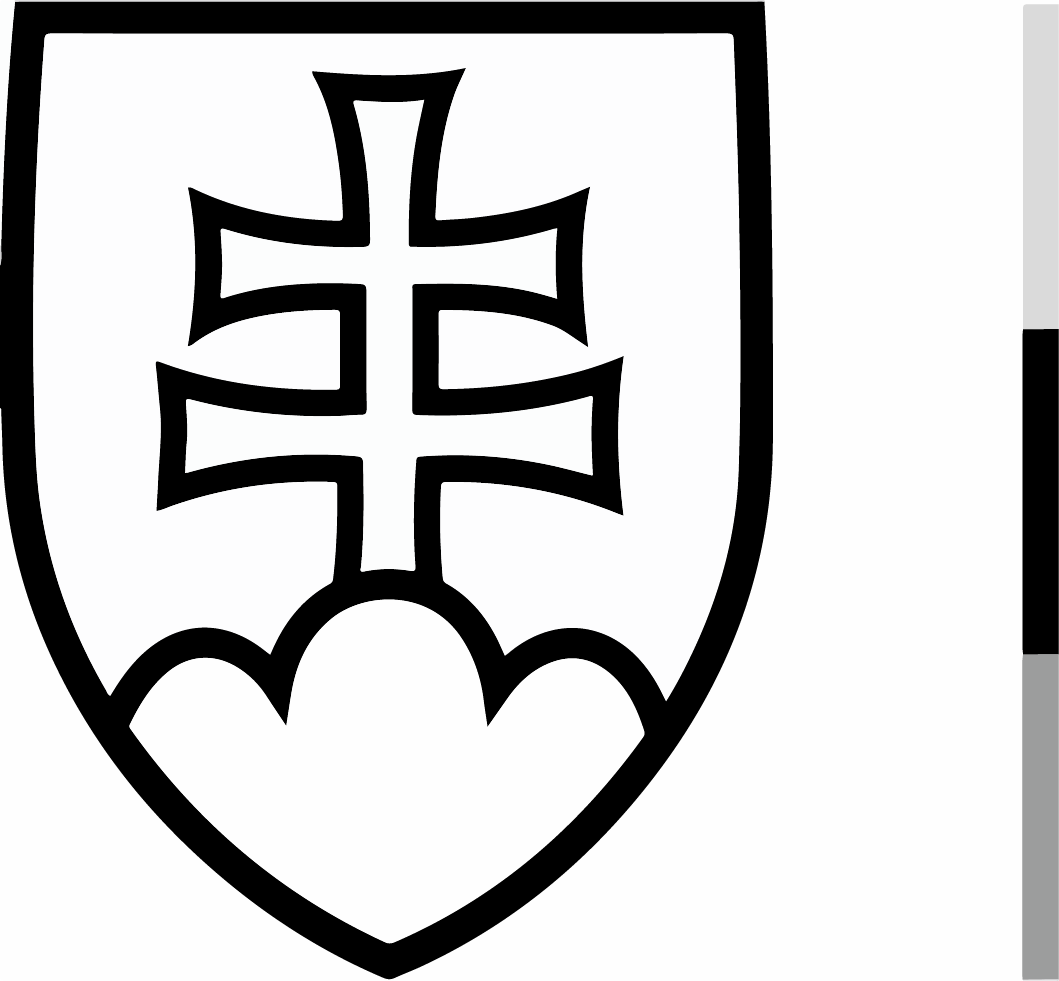 IssuedCERTIFICATENo.: /2021-380This certificate is issued with according to the Act No. 152/1995 Coll on Foodstuffs (§23 part 14), as amended by later legislation (hereinafter „Act No. 152/1995 Coll.“)		State Veterinary and Food Administration of the Slovak Republic hereby certifies based on data collected according the Act No. 152/1995 Coll, particular on basis of controls performed that the above-mentioned product of the applicant are:Produced in accordance with the EU regulationManufactured under sanitary conditionsSuitable for human consuptionAre free for sale			Each FBO (food bussines operator) must be registered under §6 of Act No 152/1995 Coll. on Foodstuffs as amended and meet the requirements of Slovak and European legislation. To verify compliance with Slovak and European legislation, inspections are performed on a regular basis for each FBO. Package and labelling no evaluated, it isn´t subject of certification.			This certificate is valid only to the extent the facts that were identified at the time of its release and it is in accordance with Article 12 of Regulation (EC) No 178/2002 laying down the general principles and requirements of food law, establishing the European Food Safety Authority and laying down procedures in matters of food safety. Official StampIssued on XXXX.2021                                                                 prof. MVDr. Jozef Bíreš, DrSc.                         In Bratislava, Slovak Republic                                                              General Director                                          Applicant (producer/inspected company under supervision of the SVFA):Registration number/PID:           Company identification number: Intended for company and country: Invoice number: Product and quantity: